Bewerbungsbogen Gillamoos 2024 und 2025
Vergabeverfahren italienisches Imbiss-Zelt(Flur-Nummer 744 und 749, Gemarkung Abensberg)Die Zulassung erfolgt nach Maßgabe der für dieses Vergabeverfahren jeweils geltenden Vergaberichtlinien der Stadt Abensberg. Bewerbungen sind schriftlich einzureichen. Die Übersendung per E-Mail oder Telefax ist nicht ausreichend. Die Angebote sind ausschließlich an folgende Anschrift zu senden bzw. bei folgender Anschrift abzugeben:Stadtwerke Abensberg 
Bad Gögginger Weg 2
93326 AbensbergBewerberGegenstand der BewerbungDie Bewerbung bezieht sich auf das italienische Imbiss-Zelt mit einer Größe von 10 m x 3 m.Schutz- und HygienekonzeptDer Bewerbung ist ein Schutz- und Hygienekonzept beizulegen.Nachweise zu den BewertungskriterienBekannt und BewährtHier wird positiv bewertet, wenn der Bewerber bereits über einschlägige Erfahrungen auf dem Bereich Imbiss-Zeltbetrieb aus vorangegangenen Teilnahmen am Gillamoos oder vergleichbaren Jahrmärkten bzw. Volksfesten verfügt und hierzu positive Erkenntnisse des Veranstalters vorliegen. Als Nachweis eignen sich z.B. Kopien von Zulassungen, Zulassungsverträgen und aussagekräftige Referenzen.Legen Sie dar, ob Sie Erfahrung in der Führung eines Imbiss-Zeltes haben. Hierfür sind entsprechende Referenzen zu nennen. Bei den Referenzen ist jeweils anzugeben: der Ort des Jahrmarktes bzw. des Volksfestes,der Name des geführten Imbiss-Zeltes,das Jahr bzw. die Jahre, in denen das Zelt geführt wurde,ein Nachweis, z.B. Kopien von Zulassungen und Zulassungsverträgen.4.2	PreisgestaltungGünstige Preise werden mit einer hohen Punktzahl bewertet.Neben entsprechenden Angaben im Bewerbungsbogen kann der diesbezügliche Nachweis z.B. durch die Beifügung bepreister Getränke- und Speisenkarten erfolgen. Ökologie und UmweltschutzNachgewiesene Beiträge zu Ökologie und Umweltschutz werden positiv bewertet. Hierzu zählt insbesondere die Vermeidung unnötiger Transportwege (z. B. Anfahrt, Regionale Produkte etc.). Die hiermit verbundene Verringerung von CO2-Emissionen wird positiv berücksichtigt.Weitere Aspekte können beispielsweise sein: energieeffiziente Ausstattung und Beleuchtung, Maßnahmen zur Vermeidung von Müll, CO2-Neutralität, Verwendung umweltfreundlicher Betriebs- und Reinigungsmittel, schadstoffarme Betriebsfahrzeuge etc., soweit jeweils konkreter Bezug zum gegenständlichen Betrieb besteht. Auch eine etwaige Zertifizierung im Bereich Öko-, Bio- oder Fairtrade-Qualität wird positiv berücksichtigt.Zum Nachweis sind die diesbezüglichen Angaben zu erläutern.Getränke und Speisenangebot, ProduktqualitätBesonderer Wert wird auf hohe Attraktivität und hohe Qualität an Getränken und Speisen gelegt. Positive Auswirkungen haben beispielsweise auch die frische Zubereitung der Speisen vor Ort.Zum Nachweis sind die entsprechenden Getränke- und Speisenkarten oder eine geeignete Auflistung des Getränke- und Speisenangebots vorzulegen.ZeltgestaltungPositiv bewertet wird ein attraktiv und ansprechend gestaltetes Zelt. Bewertet werden sowohl das äußere Erscheinungsbild wie auch die Gestaltung des Innenbereichs. Die Gesamtgestaltung soll dem Charakter des traditionsreichen Jahrmarktes Gillamoos gerecht werden und einen möglichst breiten Besucherkreis ansprechen.Zum Nachweis kann der Bewerber z.B. aussagekräftige Pläne und Ansichten der Zeltanlage, Lichtbildaufnahmen sowie sonstige geeignete Animationen zur Präsentation seines Gestaltungskonzepts vorlegen.Werbeeffekt für den GillamoosPositiv bewertet wird ein entsprechendes Marketingkonzept des Bewerbers, das einen hohen Werbeeffekt für das Imbiss-Zelt und den Gillamoos insgesamt verspricht.Zum Nachweis kann beispielsweise ein konkretes Marketingkonzept des Bewerbers unter Darstellung der geplanten Maßnahmen vorgelegt werden.Spezielles Angebot am FamiliennachmittagVergünstigte Preise für nicht alkoholische Getränke und Speisen am Familiennachmittag (=Montagnachmittag) wie auch entsprechende Aktionen werden positiv bewertet.Zum Nachweis kann z. B. die Darstellung der einzelnen Preisvergünstigungen herangezogen werden.UnterschriftBezeichnung der VerarbeitungstätigkeitName und Kontaktdaten des VerantwortlichenVerantwortlich für die Datenerhebung ist: 
Stadtwerke AbensbergHeribert EichstädterBad Gögginger Weg 2, 93326 Abensberg 
heribert.eichstaedter@ abensberg.de  
Tel.: 09443/9103-421Kontaktdaten des DatenschutzbeauftragtenStadt AbensbergBehördlicher DatenschutzbeauftragterStadtplatz 193326 Abensbergdatenschutzbeauftragter@abensberg.de 
Tel.: 09443/91030Zwecke und Rechtsgrundlagen der VerarbeitungEmpfänger der personenbezogenen DatenÜbermittlung von personenbezogenen Daten an ein DrittlandKeine ÜbermittlungDauer der Speicherung der personenbezogenen Daten10 JahreBetroffenenrechteWerden Ihre personenbezogenen Daten verarbeitet, so haben Sie das Recht Auskunft über die zu Ihrer Person gespeicherten Daten zu erhalten (Art. 15 DSGVO).Sollten unrichtige personenbezogene Daten verarbeitet werden, steht Ihnen ein Recht auf Berichtigung zu (Art. 16 DSGVO).Liegen die gesetzlichen Voraussetzungen vor, so können Sie die Löschung oder Einschränkung der Verarbeitung verlangen sowie Widerspruch gegen die Verarbeitung einlegen (Art. 17, 18 und 21 DSGVO).Wenn Sie in die Datenverarbeitung eingewilligt haben oder ein Vertrag zurDatenverarbeitung besteht und die Datenverarbeitung mithilfe automatisierter Verfahren durchgeführt wird, steht Ihnen gegebenenfalls ein Recht auf Datenübertragbarkeit zu (Art. 20 DSGVO).Sollten Sie von Ihren oben genannten Rechten Gebrauch machen, prüft die öffentliche Stelle, ob die gesetzlichen Voraussetzungen hierfür erfüllt sind.In datenschutzrechtlichen Belangen ist jederzeit der Beschwerdeweg zum Landesbeauftragten für Datenschutz eröffnet (Wagmüllerstraße 18, 80538 München; Postfach 221219, 80502 München; Tel. 089 212672-0; E-Mail: poststelle@datenschutz-bayern.de). Widerrufsrecht bei EinwilligungWenn Sie in die Verarbeitung durch die unter Ziffer 2 genannte Stelle durch eine entsprechende Erklärung nach Art. 6 Abs.1 Buchstabe a oder Art. 9 Abs. 2 Buchstabe a DSGVO eingewilligt haben, können Sie die Einwilligung jederzeit für die Zukunft widerrufen. Die Rechtmäßigkeit der aufgrund der Einwilligung bis zum Widerruf erfolgten Datenverarbeitung wird durch diesen nicht berührt.Name / Firmenbezeichnungggfls. Vertretungsberechtigte PersonAnschriftE-Mail-AdresseFaxTelefonBei folgenden Jahrmärkten bzw. Volksfesten habe ich ein Imbiss-Zelt geführt:Die Preisgestaltung ergibt sich aus folgender Anlage:  Die Preise werde ich wie folgt gestalten: Die Beiträge zu Ökologie und Umweltschutz ergeben sich aus folgender Anlage: Die Beiträge zu Ökologie und Umweltschutz werde ich wie folgt gestalten: Die Gestaltung des Getränke- und Speisenangebots ergeben sich aus folgender Anlage: Das Getränke- und Speisenangebot werde ich wie folgt gestalten: Die Festzeltgestaltung ergibt sich aus folgender Anlage: Das Festzelt werde ich wie folgt gestalten: Das Marketingkonzept ergibt sich aus folgender Anlage: Das Marketingkonzept lautet wie folgt: Das Angebot am Familiennachmittag ergibt sich aus folgender Anlage: Das Angebot am Familiennachmittag lautet wie folgt: Unterschrift des Bewerbers, ggfls. der vertretungsberechtigten PersonInformation zur VerarbeitungIhrer Daten(Datenschutzhinweise nach DSGVO)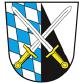 StadtAbensbergDatenschutzhinweise im Zusammenhang mit einer Bewerbung für den Abensberger Gillamoos (Bewerbung italienisches Imbiss-Zelt)Zweck: Ihre Daten werden erhoben, um eine Zulassung zum Gillamoos zu prüfen.Rechtsgrundlagen: Art. 6 Abs. 1 Buchstabe a) DSGVO, Vergaberichtlinien der Stadt Abensberg für die Zulassung zum Betrieb eines italienischen Imbiss-Zeltes aufdem Gillamoos 2023Ihre personenbezogenen Daten werden von der erhebenden Stelle weitergegeben an: Werkausschuss; Rechtsanwälte (bei Beantragung von Akteneinsicht bzw. verwaltungsgerichtlichen Verfahren); Verwaltungsgerichtsbarkeit (bei Klagen durch unterlegene Mitbewerber)Begründung der Weitergabe:Prüfung der Zulassung, etwaige verwaltungsrechtliche Verfahren im Zulassungsverfahren